Artículos científicosImpacto del género del tutor y tutorado en el programa de tutorías del nivel superior en el sureste de MéxicoTutor & sutudent’s Gender impact on the tutoring program at higher level in southeastern MexicoFidel Ramón Alcocer MartínezUniversidad Autónoma de Campeche, Méxicofralcoce@uacam.mxhttps://orcid.org/0000-0002-5106-8932Román Alberto Quijano GarcíaUniversidad Autónoma de Campeche, Méxicoraquijanr@uacam.mx https://orcid.org/0000-0001-7316-1997Giselle Guillermo ChucUniversidad Autónoma de Campeche, Méxicogguiller@uacam.mx https://orcid.org/0000-0002-7748-4731ResumenIntroducción: La identificación entre estudiantes y tutores durante la educación universitaria escolarizada, constituye uno de los elementos para su adaptación al sistema educativo y lograr los objetivos de aprendizaje. El género de los tutorados y de los tutores constituye un factor decisivo en los resultados de la tutoría. Objetivo: La presente investigación tiene por objetivo general analizar el efecto del genero de los estudiantes y de los tutores en relación a la percepción de la efectividad del programa de tutorías por parte de los propios estudiantes, durante su aplicación a distancia como consecuencia del COVID, en programas universitarios escolarizados presenciales en una Universidad del sureste de México. Métodos: La investigación es aplicada, de profundidad exploratoria, cuantitativa, con diseño no experimental, longitudinal. Considerando el estado del arte teórico sobre la tutoría y las experiencias en educación superior, se analizaron a través de estadística descriptiva los resultados en 2 programas de educación superior escolarizado atendiendo a la variable género tanto de los estudiantes tutorados como de los tutores. Resultados: En uno de los programas educativos, el género tiene un impacto significativo cuando es coincidente, mientras que en otro de los programas esta variable no se correlaciona significativamente con la satisfacción resultante del programa de tutorías en la modalidad a distancia. Conclusión: Además de los retos que representan las restricciones de movilidad en los programas de tutoría universitaria existen factores específicos como el género de los participantes que pueden influyen directamente en el nivel de satisfacción de los estudiantes.Palabras clave: Tutorías, educación superior, tutorías por medios electrónicos, educación a distancia.AbstractIntroduction: The identification between students and tutors during college education constitutes one of the elements for their adaptation to the educational system and to achieve the learning objectives. The gender of the students and tutors is a decisive factor in the results of the tutoring. Objective: The general objective of this research is to analyze the effect of the gender of students and tutors in relation to the perception of the effectiveness of the tutoring program by the students themselves, during its remote application as a consequence of COVID, in programs face-to-face college students at a university in southeastern Mexico. Methods: The research is applied, exploratory in depth, quantitative, with a non-experimental, longitudinal design. Considering the theoretical state of the art on tutoring and experiences in higher education, the results in 2 schooled higher education programs were analyzed through descriptive statistics, taking into account the gender variable of both tutored students and tutors. Results: In one of the educational programs, gender has a significant impact when it coincides, while in another of the programs this variable is not significantly correlated with the satisfaction resulting from the distance tutoring program. Conclusion: In addition to the challenges that mobility restrictions represent in university tutoring programs, there are specific factors such as the gender of the participants that can directly influence the level of student satisfaction.Keywords: Tutoring, higher education, tutoring by electronic means, distance education.Fecha Recepción: Enero 2022                                    Fecha Aceptación: Julio 2022IntroducciónLa tutoría, es un componente básico de la práctica docente, que parte de un proceso de ayuda y apoyo del aprendizaje mediante acciones interactivas, sistemáticas y útiles (Bermejo, 1996 ; González & Avelino, 2016). En el ámbito de las instituciones de educación superior, la Asociación Nacional de Universidades e Instituciones de Educación Superior (2001) definió a la tutoría como el acompañamiento del estudiante a través del proceso formativo que tiene lugar en las instituciones de educación superior, donde dicho proceso se lleva a cabo mediante la atención individual o personalizada,  o mediante la atención por grupos reducidos de alumnos; este proceso de atención se ofrece por académicos capacitados para esta actividad con el principal enfoque de atender las estrategias de aprendizaje más allá que las de enseñanza.La tutoría pareciera una intervención estrictamente contextualizada y específica, con una lista de tareas por hacer, mediante una organización definida, con un enfoque estrictamente curricular y metodológico (Van Veen, Martínez, & Sauleda, 1997). Por otro lado, la tutoría se ha descrito como un proceso más complejo, con una función más allá que el simple modelado, conducción, replicación o imitación que se busca de sujeto o alumno; la función tutoral comprende más aquellos elementos estructurados que ayudan a que el sujeto resuelva problemas (Wood, Bruner, & Ross, 1976). El proceso de reclutamiento y convencimiento del alumno, el establecimiento de límites en su libertad que le permitan dedicarse a las tareas académicas, mantener la dirección hacia la meta definida, señalar características críticas o significativas, el control de la frustración y demostración o comprobación con resultados, constituyen elementos que permiten al tutor  incidir en las condiciones o situaciones que enfrenta el alumno y que inicialmente están fuera de su capacidad (González & Avelino, 2016).El proceso de tutoría en la educación superior tiene algunas características y condiciones particulares, pues están supeditadas a elementos como: los periodos de tiempo de tiempo en el que se mantiene esa relación entre el tutor y el tutorado, la definición de competencias a desarrollar con base al área de conocimiento del programa académico, el potencial de ayuda del tutor y el progreso del tutelado en su programa de estudios (González & Avelino, 2016). La tutoría en la educación superior puede verse inicialmente como la relación entre un individuo pocas habilidades y conocimientos en algún área específica y otro con gran pericia (De la Cruz, Chehaybary, & Abreu, Tutoría en educación superior: una revisión analítica de la literatura, 2011); sin embargo  la acción tutoral representa un reto complejo desde la definición de sus acciones y alcance (Alvarado, 2010), sobre la premisa de que el individuo se conduce conforme ha avanzado en su aprendizaje o formación (Hernández G., 1998) y que a través del razonamiento se pueden lograr cambios en su manera de pensar o de comportarse (Juarez & Comboni, 2012). Las condiciones del proceso de tutorías fueron afectadas por las medidas de restricción a la movilidad que se decretó en México como consecuencia de la pandemia por el COVID-19 a toda la ciudadanía con posterioridad a Abril de 2020; esta situación general fue atendida a través del acuerdo nacional entre las instituciones de educación superior del país para continuar con los servicios educativos en general a través del uso de los medios electrónicos que dispusiera cada institución. Esta cambio representó no solo la incorporación emergente de la modalidad virtual en la impartición de clases, sino de la migración a plataformas tecnológicas de los demás servicios de acompañamiento y administrativos relacionadas con la educación superior . En la actividad tutoral, intervienen tanto tutores y tutoras, y que aunque existen diversos estudios sobre las diferencias de género entre el profesorado y su actividad en el aula, en cuanto a la función específica de los profesores en la actividad tutoral no ocurre lo mismo . Si bien el sistema sexo/género no se construye cognoscitivamente, sino que se genera en los individuos a través de la interacción social, la perspectiva de género encuentra dificultades en su incorporación en la labor en la educación superior, por la negación de desigualdades, y la posibilidad de identificar como todos y todas pueden abordar las cuestiones relacionadas con el género.La situación descrita por el efecto del género en las funciones de tutoría, tanto por parte de los tutores y tutoras, como de los tutorados y tutoradas constituye un elemento que influye en el proceso y resultado dela actividad tutoral. Por lo que la pregunta que guía esta investigación es ¿Cuál es el efecto del genero de los tutores/tutoras y tutorados/tutoradas en la evaluación del tutor del programa de tutorías en el nivel superior? El objetivo general de la investigación es determinar si existe relación entre el género de los estudiantes y tutores con los resultados obtenidos de la medición de percepción de la efectividad del programa de tutorías del nivel superior que ha sido atendida con las nuevas restricciones de movilidad por el COVID-19.MétodoEl diseño de este estudio es de Investigación aplicada, de profundad exploratoria, de tipo cuantitativo, no experimental, y longitudinal. La muestra está determinada por 696 estudiantes encuestados de los 998 totales adscritos a la Facultad de Contaduría y Administración (FCA) de la Universidad Autónoma de Campeche (UACAM). En la fase 1 del 2020-2021 se aplicaron 295 encuestas y en 401 en la fase 2.   Se recolectaron los datos estadísticos a través de la representante del Programa Institucional de Tutorías (PIT) de la FCA, obtenidos mediante la encuesta de satisfacción del programa institucional de tutorías, los cuales comprendieron información sobre: a) Programa Académico del estudiante, b) Edad del alumno al momento de aplicación de la encuesta , c) Sexo del tutorado, d) Sexo del tutor asignado, e) 9 ítems para la evaluación del tutor, y f) 6 ítems para la evaluación del programa de tutorías. Los datos proporcionados abarcan el período de septiembre 2020 a julio 2021, correspondientes a los semestres 2020-2021 fase1 y 2020-2021 fase2 como se muestra en la tabla 1.Tabla 1. Identificación de los semestres de la muestraFuente: Elaboración propiaPara el análisis de las variables se aplicó el análisis estadístico descriptivo con los resultados que se muestran en tablas de frecuencia y gráficos. El análisis de los datos obtenidos de la satisfacción de los tutorados con relación a su tutor y al PIT, se llevó a cabo en primer lugar mediante el análisis de cada una de las 2 fases consideradas para el estudio, por programa académico, por sexo del tutor y sexo del tutorado. Con la información obtenida se realizó la comparación de los resultados entre ambas fases para identificar variaciones o resultados constantes en la percepción de satisfacción, llegando a las conclusiones.El instrumento aplicado está integrado por 28 items de los cuales 12 están orientados a los datos descriptivos de los encuestados, 16 recolectan la opinión mediante una escala de Likert. La validez del instrumento se obtuvo por opinión de expertos, y la confiabilidad se confirmó con un Alfa de Chronbach de 0.928 calculado sobre los 16 elementos ordinales del instrumento y 100 sujetos de prueba.ResultadosDe los 698 estudiantes que comprende la muestra, 347 corresponden al programa de Licenciatura en Contaduría (LC) y 349 al programa académico de Licenciatura en Administración y Finanzas (LAF), mientras que 295 encuestas fueron aplicadas para el periodo escolar 2020-2021 fase 1, y 401 al 2020-2021 fase como se observa en la tabla 2.Tabla 2. Encuestas aplicadas por programa académico y fase escolarFuente: elaboración propiaLos resultados de la evaluación del tutor, correspondiente al periodo 2020-2021 fase 1, oscilan entre un 4.3 y 4.5 puntos en promedio, tomando en cuenta la escala utilizada dicho resultado refleja que los tutorados manifiestan estar de acuerdo y totalmente de acuerdo con el desempeño del tutor. Los ítems que presentan el mayor promedio se refieren a que reciben del tutor la información sobre la normatividad institucional, los trámites administrativos, y se le responden dudas sobre las trayectorias académicas; por otro lado, los aspectos de orientación sobre los servicios institucionales como programas de becas, seguro facultativos y similares, y la orientación para realizar las cargas académicas de cada curso, recibieron la menor valoración en promedio (véase tabla 3).Tabla 3. Resultados promedio por programa académico del periodo 2020-2021 fase1Fuente: elaboración propiaEn el periodo 2020-2021 fase 2, el promedio de satisfacción de los encuestados se ubicó en el rango de 4.1 a 4.5, observándose que la orientación sobre la normatividad institucional continuó con la misma alta percepción de los tutorados, mientras que el aspecto que tuvo la menor valoración promedio fue la orientación sobre los servicios institucionales relativos a becas, seguro facultativo y similares, coincidiendo con el semestre anterior. La orientación del tutor respecto a la trayectoria académica y proporcionar información para la actividad académica que comprende aspectos como sugerencia de libros, artículos o fuentes de información disminuyeron en cuanto la apreciación por los tutorados (véase Tabla 4).Tabla 4. Resultados promedio por programa académico del periodo 2020-2021 fase2Fuente: elaboración propiaEl resultado de la percepción de satisfacción de la labor del tutor tomando clasificado por el sexo tanto del tutor como del tutorado muestra una reducción generalizada en ambos programas académicos al compararlos con la fase escolar anterior; en el periodo 2020-2021 fase 1, el programa LC obtuvo un promedio de 4.5 y LAF 4.4 mientras que en la fase 2 ambos programas educativos registraron 4.3 en promedio. Como se observa en la tabla 5, la combinación de tutora y tutorada fue la única con un incremento en el nivel de valoración de la labor del tutor.Tabla 5. Resultados promedio por sexo del tutor y tutoradoFuente: elaboración propiaAun cuando se mantuvieron cercanos al promedio general los valores obtenidas de cada una de las combinaciones por sexo, y por programa educativo, se pueden señalar como valor superior el obtenido en el periodo 2020-2021 fase 1, en LC por la combinación tutora-tutorado (Femenino-Masculino) con 4.6 de valoración de los 5.0 posibles, mientras que el menor valor lo obtuvo la combinación tutora-tutorada (Femenino-Femenino) del periodo 2020-2021 fase 1 y la combinación tutor-tutorado (Masculino-Masculino) en 2020-2021 fase 2, ambos con 4.2 de los 5.0 puntos posibles de la escala utilizada.DiscusiónLas instituciones de educación superior establecen programas de tutoría con la intención de atender y orientar a los estudiantes sobre tareas específicas o con la finalidad de desarrollar sus capacidades para aprender a aprender durante su permanencia en los programas educativos que ofrecen , sin embargo, es la necesidad, motivación y decisión del propio estudiante la que determina si recibe estos servicios. Tomando en cuenta la participación de los alumnos y otros factores, se configura el modelo de atención a aplicar, el cual puede ser a través de la atención personalizada o mediante estrategias grupales  . Debido a que en el PIT participan tutores y tutoras, y que los estudiantes son asignados de manera aleatoria, los grupos de atención son mixtos participando hombres y mujeres estudiantes por igual; por lo que pueden esperarse resultados diferentes por cuestión de género.En el presente estudio se pudo observar que los tutorados expresaron, con un promedio de 4.3 para el periodo 2020-2021 fase 2, estar entre de acuerdo y totalmente de acuerdo con la atención recibida de los tutores, valuación que es menor en 0.1 décimas con respecto al periodo 2020-2021 fase 1. Estos resultados son congruentes con los obtenidos en cada uno de los ítems del cuestionario, los cuales se mantuvieron en valores superiores a 4.1 (Véase Figura 1)Cuando el servicio fue proporcionado por un tutor, masculino, hacia un estudiante tutorado, también de género masculino, el resultado promedio fue de 4.4, mientras que cuando el servicio lo recibió una tutorada, de género femenino, se obtuvo 4.3 de promedio. En el caso de los servicios proporcionados por una tutora, de sexo femenino, hacia un tutorado, masculino, el resultado fue de 4.4, mientras que para la atención de una tutora a tutorada, ambas de sexo femenino, se alcanzó 4.3 en promedio.La valoración del tutor por fase escolar tuvo un comportamiento homogéneo, pudiéndose notar que en el periodo 2020-2021 fase 1 el promedio fue de 4.5 para LC y de 4.4 en LAF, ambos valores superiores al alcanzado en la fase 2 que se ubicaron en 4.3 para los dos programas educativos.La disminución del resultado puede deberse a múltiples factores debiendo considerar que, debido al COVID, los periodos 2020-2021 fase 1 y el 2020-2021 fase 2 son la segunda y tercera ocasión en las que el proceso de tutoría se ofrece a los alumnos en línea y que en la fase 1se incorporan los alumnos de nuevo ingreso que posiblemente desconocían el PIT, mientras que en la fase 2 los tutorados pueden tener expectativas propias sobre lo que esperan de los tutores. Cuando el servicio fue recibido por un tutorado masculino, se obtuvo un promedio de calificación tanto para los tutores como las tutoras de 4.4; por otro lado, cuando el servicio de tutoría fue recibido por una tutorada de sexo femenino, la calificación también fue homogénea tanto para los tutores como las tutoras, alcanzando una valoración promedio menor de 4.3. Figura 1. Evaluación promedio del tutor por programa académico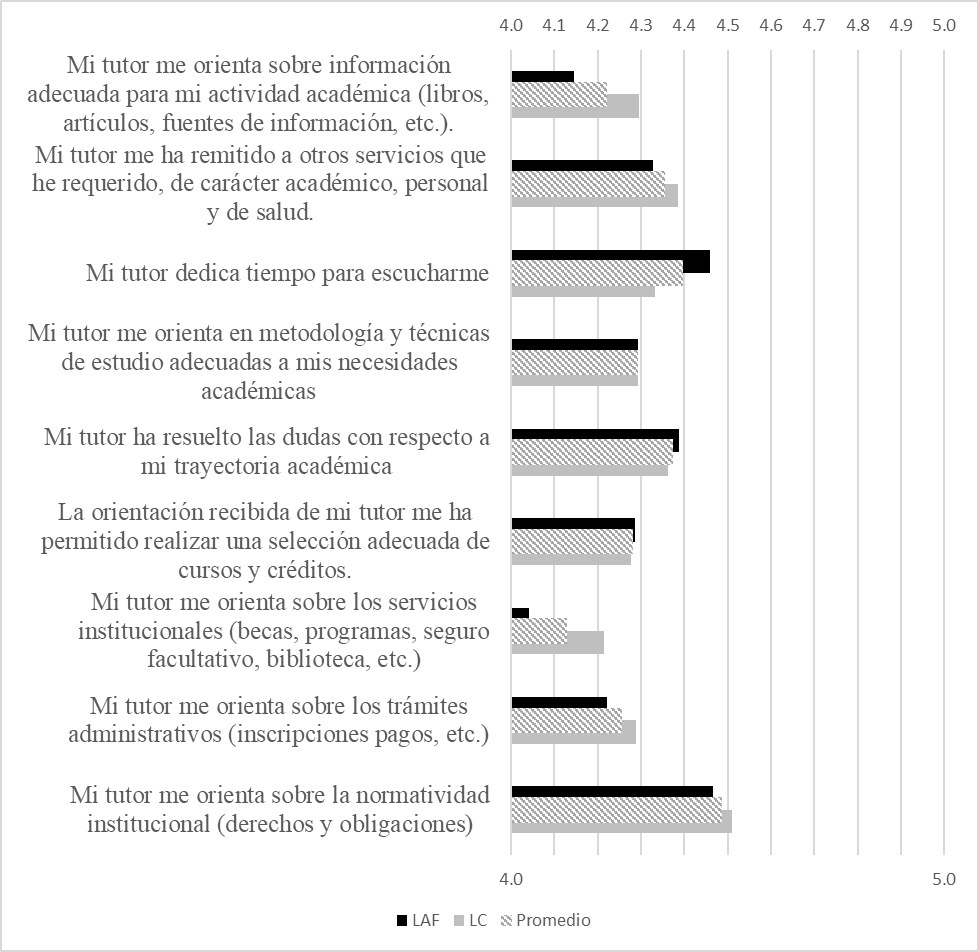 Notas: 4- de acuerdo, 5- totalmente de acuerdo. Fuente: Elaboración propiaLa diferencia entre los resultados de cada ítem en la valoración del tutor también fue notoria; los mayores valores promedio se identificaron con el desempeño en la orientación sobre la normatividad institucional y en el tiempo que dedica para escuchar al tutorado, mientras que la orientación sobre servicios institucionales relativos a programas de becas y de servicio médico, así como en la guía ofrecida sobre libros artículos y fuentes de información el desempeño promedio fue el menor calificado. Esto coincide con los aspectos o dimensiones que atienden los modelos de tutorías existentes, en las que se incluyen en primer lugar las dimensiones académica, profesional y personal del alumno, y en segundo lugar el orientado a resolver exclusivamente dudas académicas o de aprendizaje . La disminución generalizada en las puntuaciones del periodo 2020-2021 fase 2 puede deberse al incremento en los niveles de ansiedad de los alumnos universitarios derivado de factores que los afectan de manera personal , incluyendo el efecto del tiempo que han estado en confinamiento, así como el rendimiento académico derivado de la modalidad de estudios virtual, que aunque pueden resultar de más fácil asimilación por los alumnos, pueden provocar la sensación de atención despersonalizada al tutorado, no solo en la acción de dar las tutorías, sino que esta atención impersonal se extiende en la automatización de servicios.ConclusionesEl impacto de los programas de tutorías en las instituciones de educación superior en el rendimiento académico de los estudiantes es innegable, sin embargo, dentro de los múltiples elementos que se deben tomar en cuenta para lograr resultados homogéneos, es el nivel de satisfacción entre el tutor y tutorado. Si bien es cierto que el rendimiento académico de los estudiantes durante su paso por los programas educativos es multifactorial, incluyendo elementos personales, familiares y sociales, de igual manera la forma de ser del individuo es decisiva en cuanto a la manera de responder adecuadamente ante situaciones de alta exigencia académica, situación que estuvo presente con mayor intensidad durante el periodo de aislamiento social derivado del COVID, reflejándose en un incremento de la ansiedad del estudiante que se suma a la exigencia en su desempeño académico, sin olvidar que se deben considerar otras variables de gran incidencia como la autoestima y la depresión. Las instituciones educativas establecen los programas de tutorías como estrategia de apoyo y orientación al estudiante no solo en el aspecto académico, con la intención de atender las necesidades emocionales del estudiante derivadas de su entorno personal. Se ha demostrado a través de diversos estudios que los mejores niveles académicos se obtienen por aquellos estudiantes con mejores hábitos de estudio y de conducta académica, lo que genera mayor motivación intrínseca y nivel de satisfacción con el rendimiento en su actividad académica. Aun cuando los docentes en su función de tutores asumen los distintos roles fundamentales de investigación, y profesional; asesor académico y socializador, también asumen las funciones de: entrenador, consejero académico, patrocinador y apoyo psicosocial; es importante que en la planeación académica de la universidad se consideren los elementos necesarios para su funcionamiento, como la estructura orgánica o infraestructura física requerida,  pero sobre todo, la capacitación general para dotar al docente de las habilidades requeridas en su función de tutor, en la que se privilegie la perspectiva de género para el mejor acoplamiento entre tutores y tutorados en el momento de atender a los estudiantes. Futuras líneas de investigaciónLos resultados obtenidos en esta investigación generan nuevas interrogantes que servirán de guía en futuras investigaciones. La similitud general de resultados obtenidos por tutores y tutoras, y la diferencia encontrada en los resultados obtenidos desde el punto de vista del genero del estudiante tutorado, invitan a investigar en: a) las necesidades y expectativas sobre el programa de tutorías de acuerdo al género de los estudiantes, y b) estrategias de comunicación o relacionamiento efectivas entre tutores y tutorados diferenciadas por género. En ambos casos el factor género debe de integrarse a los demás rasgos sociodemográficos de los alumnos.Con una visión globalizada, el estudio de los elementos culturales tanto de los docentes tutores como de los estudiantes tutorados constituye un tema de gran interés para su investigación desde los distintos puntos de vista mencionados anteriormente.SemestrePeríodo de tiempo2020-2021 fase1Septiembre-diciembre 20202020-2021 fase2Enero-julio 2021Programa académico2020-2021 fase12020-2021 fase2TotalLic. en Contaduría (LC)153194347Lic. en Administración y Finanzas (LAF)142207349   Total295401696Evaluación del TutorLCLAFPromedioMi tutor me orienta sobre la normatividad institucional (derechos y obligaciones)4.64.54.5Mi tutor me orienta sobre los trámites administrativos (inscripciones pagos, etc.)4.54.54.5Mi tutor me orienta sobre los servicios institucionales (becas, programas, seguro facultativo, biblioteca, etc.)4.44.34.3La orientación recibida de mi tutor me ha permitido realizar una selección adecuada de cursos y créditos.4.44.34.3Mi tutor ha resuelto las dudas con respecto a mi trayectoria académica4.44.54.5Mi tutor me orienta en metodología y técnicas de estudio adecuadas a mis necesidades académicas4.44.34.4Mi tutor dedica tiempo para escucharme4.44.34.4Mi tutor me ha remitido a otros servicios que he requerido, de carácter académico, personal y de salud.4.64.24.4Mi tutor me orienta sobre información adecuada para mi actividad académica (libros, artículos, fuentes de información, etc.).4.44.34.4Evaluación del TutorLCLAFPromedioMi tutor me orienta sobre la normatividad institucional (derechos y obligaciones)4.54.54.5Mi tutor me orienta sobre los trámites administrativos (inscripciones pagos, etc.)4.34.24.3Mi tutor me orienta sobre los servicios institucionales (becas, programas, seguro facultativo, biblioteca, etc.)4.24.04.1La orientación recibida de mi tutor me ha permitido realizar una selección adecuada de cursos y créditos.4.34.34.3Mi tutor ha resuelto las dudas con respecto a mi trayectoria académica4.44.44.4Mi tutor me orienta en metodología y técnicas de estudio adecuadas a mis necesidades académicas4.34.34.3Mi tutor dedica tiempo para escucharme4.34.54.4Mi tutor me ha remitido a otros servicios que he requerido, de carácter académico, personal y de salud.4.44.34.4Mi tutor me orienta sobre información adecuada para mi actividad académica (libros, artículos, fuentes de información, etc.).4.34.14.2Sexo del tutor y del tutoradoPeriodo 2020-2021 fase1Periodo 2020-2021 fase1Periodo 2020-2021 fase2Periodo 2020-2021 fase2PromedioLCLAFLCLAFTutor-Tutorado (Masculino-Masculino)4.54.54.44.24.4Tutor-Tutorada (Masculino-Femenino)4.34.54.34.34.3Tutora-Tutorado (Femenino-Masculino)4.64.34.34.34.4Tutora-Tutorada (Femenino-Femenino)4.54.24.34.44.3Promedio4.54.44.34.34.4